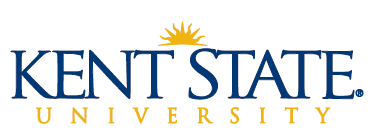 LETTER OF INTENTKSU FoundationCPAE • 350 S. Lincoln, Kent OH 44242 • gifts@kent.edu • Fax: 330-672-3049 • Phone: 330-672-GIFT (4438)In consideration of my interest in Kent State University and in the support of the mission of the University, I/we wish to make a gift commitment to Kent State University.In consideration of my interest in Kent State University and in the support of the mission of the University, I/we wish to make a gift commitment to Kent State University.In consideration of my interest in Kent State University and in the support of the mission of the University, I/we wish to make a gift commitment to Kent State University.Donor InformationNameDonor InformationAddressDonor InformationPhone Donor InformationEmailDonor Acknowledgement and Anonymity  Please list my/our name as indicated below: Donor Acknowledgement and Anonymity  I wish for my gift to remain anonymous I wish for my gift to remain confidentialGift Commitment AllocationMy gift commitment is to be allocated for the following purpose(s); Enter fund information Gift Commitment DetailsTotal Commitment Enclosed$      Gift Commitment DetailsCreate Pledge Commitment in the amount of$              Pledge Commitment Fulfillment DetailsPledge Commitment duration indicated in years               *Max 5 year durationPledge Commitment Fulfillment DetailsThe first payment will be submitted on this datePledge Commitment Fulfillment DetailsThe remaining installment schedule will be as follows: Annually   Semi-Annually Quarterly     MonthlyPledge Commitment RemindersCreate my Pledge reminder schedule as follows:  No Pledge reminders Same as scheduled installmentsDonor SignatureDonor SignatureSignature DateYour contribution is tax deductible to the extent allowed by IRS regulations.If you have specific tax questions, we advise you to consult your personal financial or legal advisorYour contribution is tax deductible to the extent allowed by IRS regulations.If you have specific tax questions, we advise you to consult your personal financial or legal advisorYour contribution is tax deductible to the extent allowed by IRS regulations.If you have specific tax questions, we advise you to consult your personal financial or legal advisor